ANEXO IIINOME: _______________________________________________________________________RG: ________________ CPF: _________________ DATA DE NASCIMENTO: _____/____/_____E-mail: ___________________________________________ENDEREÇO: ________________________________ No _________ COMPLEMENTO: _________BAIRRO: ___________________________ CIDADE: _________________CEP: ______________ FONE RES: (__) ______________ FONE CEL: (__) _________________VOCÊ POSSUI ALGUMA DEFICIÊNCIA? EM CASO POSITIVO, QUAL? __________________________________________________________________________Eu, __________________________________________________________________________,estou de acordo com o Edital IFSP Nº 704/2019 do processo seletivo do Curso de Pós-Graduação Lato Sensu, em nível de Especialização, em Gestão Estratégica de Tecnologia da Informação Câmpus Bragança Paulista, seus anexos, Organização Didática, Regimento Interno e Normas Acadêmicas desta Instituição Federal (disponível no sítio www.ifsp.edu.br). Sendo assim, venho respeitosamente requerer a V. Sa. a INSCRIÇÃO no processo seletivo, para preenchimento das vagas do 1º semestre de 2020 do Curso de Pós-Graduação Lato Sensu, em nível de Especialização, em Gestão Estratégica de Tecnologia da Informação.Nestes termos, peço deferimento.Bragança Paulista, _____ de outubro de 2019._______________________________________ASSINATURA DO(A) CANDIDATO(A)INSTITUTO FEDERAL DE EDUCAÇÃO, CIÊNCIA E TECNOLOGIA DE SÃO PAULOCurso de Pós-Graduação Lato Sensu em Gestão Estratégica de Tecnologia da InformaçãoREQUERIMENTO DE INSCRIÇÃOCole aqui a sua FOTO(não usar fotodigital)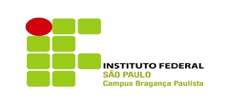 